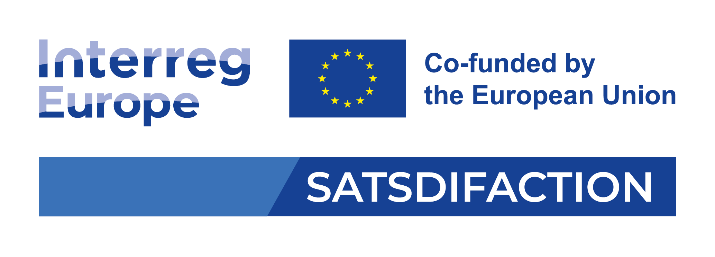 Departament Gospodarki RegionalnejPROTOKÓŁ Z CZYNNOŚCI POSTĘPOWANIAudzielenia zamówienia o wartości szacunkowej poniżej 130 tys. złotychDotyczy wyboru najkorzystniejszej oferty w postępowaniu na realizację zadania:Kompleksowa usługa cateringowa podczas spotkania Regionalnej Grupy Interesariuszy, uczestniczących we wdrażaniu projektu pn. „Dane satelitarne 
i Infrastruktura Danych Przestrzennych (SDI) dla zarządzania regionalnego opartego na dowodach” akronim: SATSDIFACTION, realizowanego w ramach Programu Interreg Europa 2021-2027.Pełna nazwa Zamawiającego: Województwo PodkarpackieOpis przedmiotu zamówienia: świadczenie usługi cateringowej w 2023 roku podczas spotkania Regionalnej Grupy Interesariuszy w ramach projektu SATSDIFACTION.Szacunkowa wartość przedmiotu zamówienia (netto):wartość netto: 1.472.96 zł, słownie: tysiąc czterysta siedemdziesiąt dwa złote 96/100. podstawa oszacowania wartości przedmiotu zamówienia: rozpoznanie cenowe pozyskane od firm w odpowiedzi na przesłane mailowo zapytanie w dniu 1 sierpnia 2023 r.osoba dokonująca szacowania wartości zamówienia: Olga Janocha.kwota brutto jaką zamawiający zamierza przeznaczyć na realizacją zamówienia 2.358,50 zł.Wykaz wykonawców, których zaproszono do złożenia oferty:1. BTW-Catering Barbara Tomkiewicz-Węglarzul. Słonecznikowa 1735-604 Rzeszówkontakt@btw-catering.pl2.	Alicja Furtak Smak i Stylul. Jana Twardowskiego 23/3535-302 Rzeszówalicjaanna.furtak@gmail.com3.	K&B Development Barczak, Kloc Spółka Komandytowaul. Piotra Skargi 9, 36-060 Głogów Małopolskikontakt@kbdevelopment.pl4.	EKAM Aleksandra i Edward RzepkaTrzebownisko 107536-001 Trzebowniskoekam@poczta.onet.pl5.	Ania CateringJana Kochanowskiego 29,35-201 Rzeszówania.catering@onet.euPonadto postępowanie zostało upublicznione na stronie internetowej:https://bip.podkarpackie.pl/zamowienia-publiczne/ponizej-30-tys-euro/6558-kompleksowa-usluga-cateringowa-podczas-spotkania-regionalnej-grupy-interesariuszy-uczestniczacych-we-wdrazaniu-projektu-pn-dane-satelitarne-i-infrastruktura-danych-przestrzennych-sdi-dla-zarzadzania-regionalnego-opartego-na-dowodach Wykaz wykonawców, którzy złożyli ofertę:BTW-Catering Barbara Tomkiewicz-Węglarz, ul. Słonecznikowa 17, 35-604 Rzeszów. Zaoferowana cena netto: 1 388,89 zł/VAT 8%: 111,11 zł/brutto: 
1 500, 00 zł.Alicja Furtak „SMAK i Styl”, ul. Jana Twardowskiego 23/35, 35-302 Rzeszów. Zaoferowana cena netto: 1 500,00 zł/VAT 23%: 345,00 zł/brutto: 1 845,00 zł.VI. Ocena złożonych ofert, z punktu widzenia kryteriów określonych przez Zamawiającego:BTW-Catering Barbara Tomkiewicz-Węglarz. Oferta wpłynęła w terminie określonym w Zaproszeniu do złożenia oferty. Oferta spełnia wymagania określone w Zaproszeniu do złożenia oferty.Alicja Furtak „SMAK i Styl”. Oferta wpłynęła w terminie określonym w Zaproszeniu do złożenia oferty. Oferta spełnia wymagania określone w Zaproszeniu do złożenia oferty.VII. Wskazanie wybranej oferty:oferta nr 1.nazwa firmy: BTW-Catering Barbara Tomkiewicz-Węglarz.siedziba firmy: ul. Słonecznikowa 17, 35-604 Rzeszów.uzasadnienie wyboru: Oferta firmy: BTW-Catering Barbara Tomkiewicz-Węglarz, 
ul. Słonecznikowa 17, 35-604 Rzeszów, spełnia wymagania określone w Zaproszeniu do złożenia oferty. Oferta z najniższą ceną spośród ofert spełniających wymagania określone w Zaproszeniu do złożenia oferty.Protokół sporządził:Data, czytelny podpis:06.09.2023Olga JanochaWnioskodawca:Data, czytelny podpis:06.09.2023Danuta CichońDyrektor Departamentu Gospodarki Regionalnej Kierownik Zamawiającego:Data, czytelny podpis:07.09.2023Lesław MajkutSekretarz Województwa, Dyrektor Departamentu Organizacyjno-Prawnego